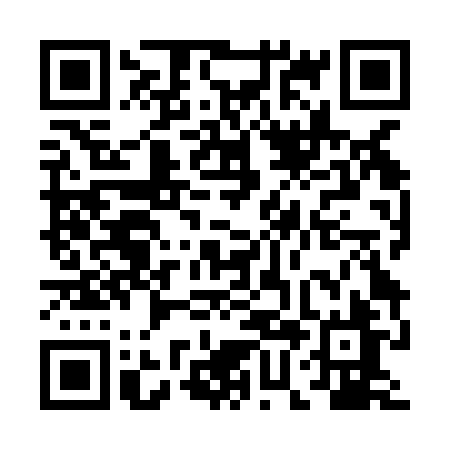 Prayer times for Ogardzki Mlyn, PolandWed 1 May 2024 - Fri 31 May 2024High Latitude Method: Angle Based RulePrayer Calculation Method: Muslim World LeagueAsar Calculation Method: HanafiPrayer times provided by https://www.salahtimes.comDateDayFajrSunriseDhuhrAsrMaghribIsha1Wed2:435:2412:556:038:2610:562Thu2:425:2212:546:058:2810:593Fri2:415:2012:546:068:3011:004Sat2:405:1812:546:078:3211:015Sun2:395:1612:546:088:3311:016Mon2:385:1412:546:098:3511:027Tue2:385:1212:546:108:3711:038Wed2:375:1112:546:118:3811:039Thu2:365:0912:546:128:4011:0410Fri2:355:0712:546:138:4211:0511Sat2:355:0512:546:148:4311:0612Sun2:345:0412:546:158:4511:0613Mon2:335:0212:546:168:4711:0714Tue2:335:0012:546:178:4811:0815Wed2:324:5912:546:188:5011:0816Thu2:314:5712:546:198:5111:0917Fri2:314:5612:546:198:5311:1018Sat2:304:5412:546:208:5511:1019Sun2:304:5312:546:218:5611:1120Mon2:294:5112:546:228:5811:1221Tue2:294:5012:546:238:5911:1322Wed2:284:4912:546:249:0111:1323Thu2:284:4712:546:259:0211:1424Fri2:274:4612:546:259:0311:1525Sat2:274:4512:556:269:0511:1526Sun2:264:4412:556:279:0611:1627Mon2:264:4312:556:289:0711:1628Tue2:264:4212:556:299:0911:1729Wed2:254:4112:556:299:1011:1830Thu2:254:4012:556:309:1111:1831Fri2:254:3912:556:319:1211:19